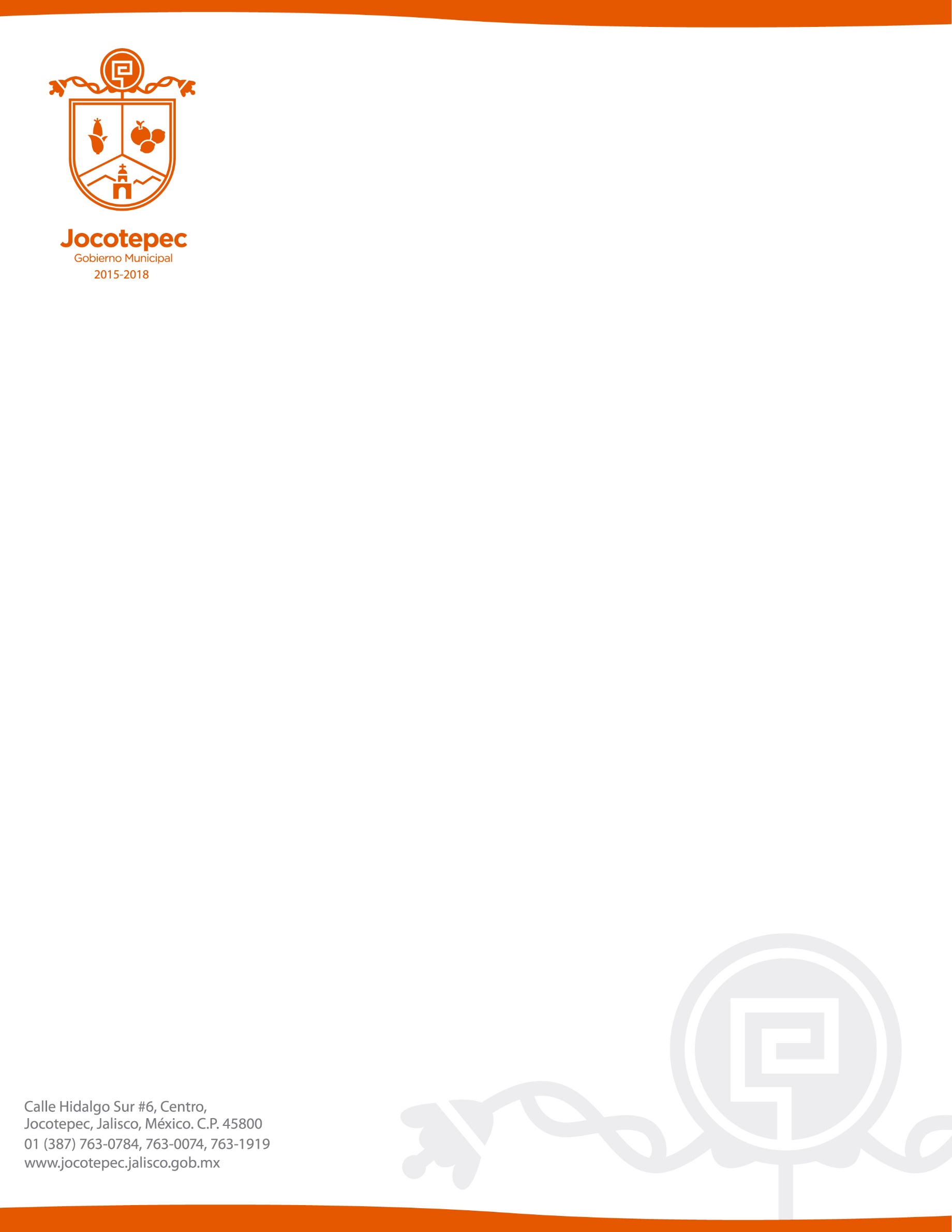 DATOS GENERALES DE LA DIRECCION DE PLANEACIÓNNombre de la responsable de la dirección:Mtra. María Dolores López JaraFecha de emisión del Plan Nacional de Desarrollo:Enero de 2013Fecha de vigencia del Plan Nacional de Desarrollo:Diciembre de 2018 